РЕПУБЛИКА БЪЛГАРИЯ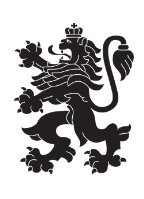 Министерство на земеделието и хранитеОбластна дирекция „Земеделие“ – гр.ПазарджикЗ   А   П   О   В   Е   Д№ РД-04-133/ 27.09.2023 г.МИЛЕНА ВЪЛЧИНОВА – директор на областна дирекция „Земеделие” гр. Пазарджик, след като разгледах, обсъдих и оцених доказателствения материал по административната преписка за землището на с.Равногор, община Брацигово, област Пазарджик, за стопанската 2023 – 2024 г. (1.10.2023 г. – 1.10.2024 г.), а именно: заповед № РД 07-34/01.08.2023 г., по чл. 37в, ал. 1 ЗСПЗЗ, за създаване на комисия, доклада на комисията и приложените към него: сключеното споразумение, проекта на картата за разпределение на масивите за ползване в землището, проекта на регистър към картата, които са неразделна част от споразумението, както и всички останали документи по преписката,  за да се произнеса установих от фактическа и правна страна следното:І. ФАКТИЧЕСКА СТРАНА1) Заповедта на директора на областна дирекция „Земеделие” гр. Пазарджик № РД 07-34/01.08.2023 г., с която е създадена комисията за землището на с.Равногор, община Брацигово, област Пазарджик, е издадена до 05.08.2023 г., съгласно разпоредбата на чл. 37в, ал. 1 ЗСПЗЗ.2) Изготвен е доклад на комисията.Докладът съдържа всички необходими реквизити и данни, съгласно чл. 37в, ал. 4 ЗСПЗЗ и чл. 72в, ал. 1 – 4 ППЗСПЗЗ.Към доклада на комисията по чл. 37в, ал. 1 ЗСПЗЗ са приложени сключеното споразумение, проектът на картата на масивите за ползване в землището и проектът на регистър към нея.Сключено е споразумение, което е подписано от всички участници, с което са разпределили масивите за ползване в землището за стопанската 2023 – 2024 г. Спазени са изискванията на чл. 37в, ал. 2 определящи срок за сключване на споразумението.Неразделна част от споразумението са проектът на картата за разпределение на масивите за ползване в землището и регистърът към нея, който съдържа всички необходими и -съществени данни, съгласно чл. 74, ал. 1 – 4 ППЗСПЗЗ.ІІ. ПРАВНА СТРАНАПроцедурата по сключване на споразумение между ползвателите/собствениците на земеделски земи (имоти), съответно за служебно разпределение на имотите в масивите за ползване в съответното землище, има законната цел за насърчаване на уедрено ползване на земеделските земи и създаване на масиви, ясно изразена в чл. чл. 37б и 37в ЗСПЗЗ, съответно чл.чл. 69 – 76 ППЗСПЗЗ.По своята правна същност процедурата за създаване на масиви за ползване в землището за съответната стопанска година е един смесен, динамичен и последователно осъществяващ се фактически състав. Споразумението между участниците е гражданскоправният юридически факт, а докладът на комисията, служебното разпределение на масивите за ползване и заповедта на директора на областната дирекция „Земеделие”, са административноправните юридически факти.Всички елементи на смесения фактически състав са осъществени, като са спазени изискванията на закона, конкретно посочени във фактическата част на заповедта.С оглед изложените фактически и правни доводи, на основание чл. 37в, ал. 4, ал. 5, ал. 6 и ал. 7 от ЗСПЗЗ, във връзка с чл. 75а, ал. 1, т. 1-3, ал. 2 от ППЗСПЗЗ,Р А З П О Р Е Д И Х:Въз основа на ДОКЛАДА на комисията:ОДОБРЯВАМ сключеното споразумение по чл. 37в, ал. 2 ЗСПЗЗ, включително и за имотите по чл. 37в, ал. 3, т. 2 ЗСПЗЗ, с което са разпределени масивите за ползване в землището на с. Равногор, община Брацигово, област Пазарджик, за стопанската  2023 -2024 година, считано от 01.10.2023 г. до 01.10.2024 г.ОДОБРЯВАМ картата на разпределените масиви за ползване в посоченото землище, както и регистърът към нея, които са ОКОНЧАТЕЛНИ за стопанската година, считано от 01.10.2023 г. до 01.10.2024 г. Заповедта, заедно с окончателните карта на масивите за ползване и регистър, да се обяви в кметството на с. Равногор и в сградата на общинската служба по земеделие гр. Пещера, както и да се публикува на интернет страницата на община Брацигово и областна дирекция „Земеделие” гр. Пазарджик, в срок от 7 дни от нейното издаване.Ползвател на земеделски земи, на който със заповедта са определени за ползване за стопанската 2023 – 2024 г., земите по чл. 37в, ал. 3, т. 2 от ЗСПЗЗ, е ДЛЪЖЕН да внесе по банкова сметка, с IBAN BG34UBBS80023300251210 и BIC UBBSBGSF, на областна дирекция „Земеделие” гр. Пазарджик, паричната сума в размер на определеното средно годишно рентно плащане за землището, в срок ДО ТРИ МЕСЕЦА от публикуването на настоящата заповед. Сумите са депозитни и се изплащат от областна дирекция „Земеделие” гр. Пазарджик на провоимащите лица, в срок от 10 (десет) години.За ползвателите, които не са заплатили в горния срок паричните суми за ползваните земи по чл. 37в, ал. 3, т 2 ЗСПЗЗ, съгласно настоящата заповед, директорът на областна дирекция „Земеделие” издава заповед за заплащане на трикратния размер на средното годишно рентно плащане за землището. В седемдневен срок от получаването на заповедта ползвателите превеждат паричните суми по сметка на областна дирекция „Земеделие” гр. Пазарджик.Заповедта може да се обжалва в 14 дневен срок, считано от обявяването/публикуването й, чрез областна дирекция „Земеделие” гр. Пазарджик, по реда предвиден в АПК – по административен пред министъра на земеделието и храните и/или съдебен ред пред Районен съд гр. Пещера.Обжалването на заповедта не спира нейното изпълнение.

Милена Емилова Вълчинова (Директор)
27.09.2023г. 13:50ч.
ОДЗ-Пазарджик


Електронният подпис се намира в отделен файл с название signature.txt.p7s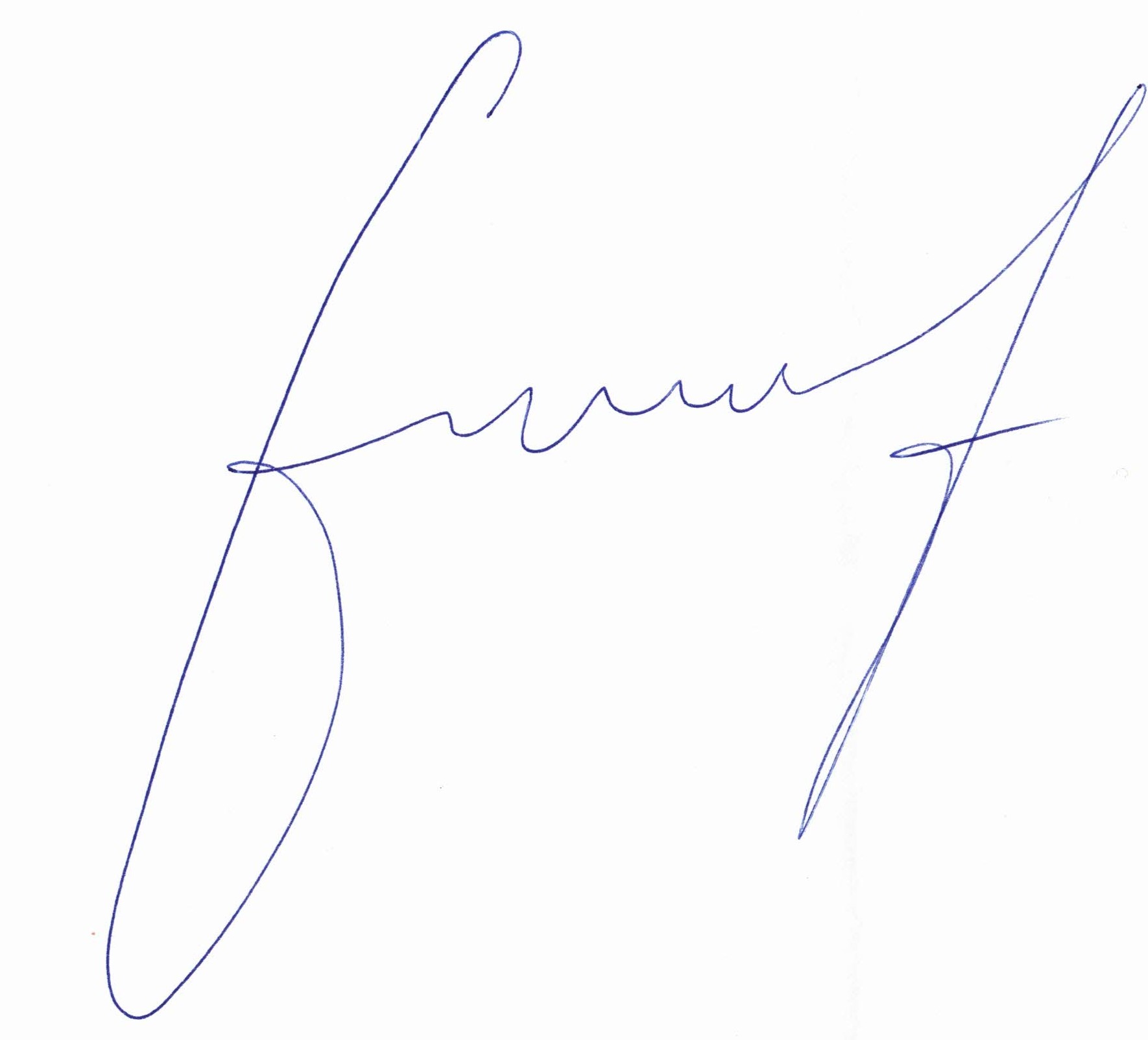 ПРИЛОЖЕНИЕСпоразумение на масиви за ползване на земеделски земи по чл. 37в, ал. 2 от ЗСПЗЗза стопанската 2023/2024 годиназа землището на с. Равногор, ЕКАТТЕ 61220, община Брацигово, област Пазарджик.ПолзвателМасив №Имот с регистрирано правно основаниеИмот с регистрирано правно основаниеИмот по чл. 37в, ал. 3, т. 2 от ЗСПЗЗИмот по чл. 37в, ал. 3, т. 2 от ЗСПЗЗИмот по чл. 37в, ал. 3, т. 2 от ЗСПЗЗСобственикПолзвателМасив №№Площ дка№Площ дкаДължимо рентно плащане в лв.СобственикАНГЕЛ ПЕТРОВ ВАНКОВ27-427.1212.25440.57ХГКАНГЕЛ ПЕТРОВ ВАНКОВ27-427.1261.72731.09ДАМАНГЕЛ ПЕТРОВ ВАНКОВ27-427.1271.545ВИШАНГЕЛ ПЕТРОВ ВАНКОВ27-427.2221.25422.57НДААНГЕЛ ПЕТРОВ ВАНКОВ27-427.1231.24722.45ЙЩААНГЕЛ ПЕТРОВ ВАНКОВ27-427.1220.85315.35ГИААНГЕЛ ПЕТРОВ ВАНКОВ27-527.953.260ЯАЩАНГЕЛ ПЕТРОВ ВАНКОВ25-125.2841.219ХПБАНГЕЛ ПЕТРОВ ВАНКОВ25-125.2831.178ОБЩИНА БРАЦИГОВОАНГЕЛ ПЕТРОВ ВАНКОВ25-125.2810.93416.81НХВАНГЕЛ ПЕТРОВ ВАНКОВ25-125.2780.594ОБЩИНА БРАЦИГОВОАНГЕЛ ПЕТРОВ ВАНКОВ25-125.5210.56910.24ГХБАНГЕЛ ПЕТРОВ ВАНКОВ25-125.2820.511ОБЩИНА БРАЦИГОВОАНГЕЛ ПЕТРОВ ВАНКОВ20-120.7731.40625.31ПИПАНГЕЛ ПЕТРОВ ВАНКОВ20-120.7671.284ОБЩИНА БРАЦИГОВОАНГЕЛ ПЕТРОВ ВАНКОВ20-120.7551.126ГАВАНГЕЛ ПЕТРОВ ВАНКОВ20-120.7691.098ДАСАНГЕЛ ПЕТРОВ ВАНКОВ20-120.7470.97717.59ЙАВАНГЕЛ ПЕТРОВ ВАНКОВ20-120.7490.970ИАВАНГЕЛ ПЕТРОВ ВАНКОВ20-120.7320.928ИСДАНГЕЛ ПЕТРОВ ВАНКОВ20-120.330.73613.25АСААНГЕЛ ПЕТРОВ ВАНКОВ20-120.320.704ГАДАНГЕЛ ПЕТРОВ ВАНКОВ20-120.370.67112.08ТИРАНГЕЛ ПЕТРОВ ВАНКОВ25-225.1524.116АЙДАНГЕЛ ПЕТРОВ ВАНКОВ25-225.1802.409ОБЩИНА БРАЦИГОВОАНГЕЛ ПЕТРОВ ВАНКОВ25-225.2262.01036.18ПАДАНГЕЛ ПЕТРОВ ВАНКОВ25-225.2281.849ОБЩИНА БРАЦИГОВОАНГЕЛ ПЕТРОВ ВАНКОВ25-225.1761.76331.73ДНДАНГЕЛ ПЕТРОВ ВАНКОВ25-225.1991.74031.32АПШАНГЕЛ ПЕТРОВ ВАНКОВ25-225.1441.738ЙТНАНГЕЛ ПЕТРОВ ВАНКОВ25-225.4441.73731.27АНДАНГЕЛ ПЕТРОВ ВАНКОВ25-225.1601.726ОБЩИНА БРАЦИГОВОАНГЕЛ ПЕТРОВ ВАНКОВ25-225.1471.585ГАНАНГЕЛ ПЕТРОВ ВАНКОВ25-225.1771.53927.70КСУАНГЕЛ ПЕТРОВ ВАНКОВ25-225.1401.446АГВАНГЕЛ ПЕТРОВ ВАНКОВ25-225.1751.41925.54СДКАНГЕЛ ПЕТРОВ ВАНКОВ25-225.1711.25422.57ТЙГАНГЕЛ ПЕТРОВ ВАНКОВ25-225.1681.238ОБЩИНА БРАЦИГОВОАНГЕЛ ПЕТРОВ ВАНКОВ25-225.1541.23022.14КДНАНГЕЛ ПЕТРОВ ВАНКОВ25-225.1371.148ОБЩИНА БРАЦИГОВОАНГЕЛ ПЕТРОВ ВАНКОВ25-225.1621.140ДСКАНГЕЛ ПЕТРОВ ВАНКОВ25-225.5121.083МЙУАНГЕЛ ПЕТРОВ ВАНКОВ25-225.1481.066ИДНАНГЕЛ ПЕТРОВ ВАНКОВ25-225.1391.005КПДАНГЕЛ ПЕТРОВ ВАНКОВ25-225.1461.00218.04ГХТАНГЕЛ ПЕТРОВ ВАНКОВ25-225.1610.98117.66КАВАНГЕЛ ПЕТРОВ ВАНКОВ25-225.1410.969МЙУАНГЕЛ ПЕТРОВ ВАНКОВ25-225.1630.930АЙПАНГЕЛ ПЕТРОВ ВАНКОВ25-225.1720.92416.63ДКГАНГЕЛ ПЕТРОВ ВАНКОВ25-225.1350.846ОБЩИНА БРАЦИГОВОАНГЕЛ ПЕТРОВ ВАНКОВ25-225.1380.812ОБЩИНА БРАЦИГОВОАНГЕЛ ПЕТРОВ ВАНКОВ25-225.1640.803ААБАНГЕЛ ПЕТРОВ ВАНКОВ25-225.1420.74313.37ППААНГЕЛ ПЕТРОВ ВАНКОВ25-225.1780.73913.30ДГРАНГЕЛ ПЕТРОВ ВАНКОВ25-225.1450.69012.42ДГЗАНГЕЛ ПЕТРОВ ВАНКОВ25-225.1660.572ОБЩИНА БРАЦИГОВОАНГЕЛ ПЕТРОВ ВАНКОВ25-225.1650.562ОБЩИНА БРАЦИГОВОАНГЕЛ ПЕТРОВ ВАНКОВ25-225.4420.5119.20ИТПАНГЕЛ ПЕТРОВ ВАНКОВ25-225.1830.5069.11АЙПАНГЕЛ ПЕТРОВ ВАНКОВ25-225.1700.4928.86ЙИПАНГЕЛ ПЕТРОВ ВАНКОВ25-225.4430.486ОБЩИНА БРАЦИГОВОАНГЕЛ ПЕТРОВ ВАНКОВ25-225.5110.361МЙУАНГЕЛ ПЕТРОВ ВАНКОВ20-320.531.47726.59ОБЩО за ползвателя (дка)42.30733.385600.94АННА ИВАНОВА ГЪРНЕВА- СЪРТАЛИЙСКА20-520.4491.17121.08НССАННА ИВАНОВА ГЪРНЕВА- СЪРТАЛИЙСКА20-520.4501.082МАРИЯ ЙОРДАНОВА МАДАРОВААННА ИВАНОВА ГЪРНЕВА- СЪРТАЛИЙСКА21-821.6580.99717.95ДВДАННА ИВАНОВА ГЪРНЕВА- СЪРТАЛИЙСКА21-821.6660.961МАРИЯ ЙОРДАНОВА МАДАРОВААННА ИВАНОВА ГЪРНЕВА- СЪРТАЛИЙСКА21-821.2440.5319.56ГВДАННА ИВАНОВА ГЪРНЕВА- СЪРТАЛИЙСКА21-821.2410.3566.41ИДБАННА ИВАНОВА ГЪРНЕВА- СЪРТАЛИЙСКА21-821.2790.2264.07ГВДАННА ИВАНОВА ГЪРНЕВА- СЪРТАЛИЙСКА3-23.992.019МАРИЯ ЙОРДАНОВА МАДАРОВААННА ИВАНОВА ГЪРНЕВА- СЪРТАЛИЙСКА3-23.5051.35924.46ГВМАННА ИВАНОВА ГЪРНЕВА- СЪРТАЛИЙСКА3-23.5201.24022.32ГАКАННА ИВАНОВА ГЪРНЕВА- СЪРТАЛИЙСКА3-23.2251.09619.73КХПАННА ИВАНОВА ГЪРНЕВА- СЪРТАЛИЙСКА3-23.1080.95517.19ТИКАННА ИВАНОВА ГЪРНЕВА- СЪРТАЛИЙСКА3-23.1070.65611.81ЕЙВАННА ИВАНОВА ГЪРНЕВА- СЪРТАЛИЙСКА3-23.5020.5439.77АГЯАННА ИВАНОВА ГЪРНЕВА- СЪРТАЛИЙСКА3-23.1000.5389.68ААБАННА ИВАНОВА ГЪРНЕВА- СЪРТАЛИЙСКА3-23.1120.4738.51КАБАННА ИВАНОВА ГЪРНЕВА- СЪРТАЛИЙСКА3-23.5010.4357.83ГЯБАННА ИВАНОВА ГЪРНЕВА- СЪРТАЛИЙСКА20-1120.4471.45426.17ГТПАННА ИВАНОВА ГЪРНЕВА- СЪРТАЛИЙСКА25-525.1691.066МАРИЯ ЙОРДАНОВА МАДАРОВААННА ИВАНОВА ГЪРНЕВА- СЪРТАЛИЙСКА25-525.300.91716.51ЙПСАННА ИВАНОВА ГЪРНЕВА- СЪРТАЛИЙСКА25-525.5220.84715.25ГИВАННА ИВАНОВА ГЪРНЕВА- СЪРТАЛИЙСКА20-1220.1121.69430.49АТВАННА ИВАНОВА ГЪРНЕВА- СЪРТАЛИЙСКА20-1220.1381.26022.68КТААННА ИВАНОВА ГЪРНЕВА- СЪРТАЛИЙСКА20-1220.1140.94416.99ТХААННА ИВАНОВА ГЪРНЕВА- СЪРТАЛИЙСКА20-1220.1130.68612.35ДИВАННА ИВАНОВА ГЪРНЕВА- СЪРТАЛИЙСКА20-1220.1400.4297.72ТНВАННА ИВАНОВА ГЪРНЕВА- СЪРТАЛИЙСКА20-1220.1390.406ГАКАННА ИВАНОВА ГЪРНЕВА- СЪРТАЛИЙСКА20-1220.1850.3836.89ЕПТАННА ИВАНОВА ГЪРНЕВА- СЪРТАЛИЙСКА20-1220.1840.2785.00ГИВАННА ИВАНОВА ГЪРНЕВА- СЪРТАЛИЙСКА2-22.3451.10919.96ТГМАННА ИВАНОВА ГЪРНЕВА- СЪРТАЛИЙСКА2-22.3440.99417.89ТГЗ и др.АННА ИВАНОВА ГЪРНЕВА- СЪРТАЛИЙСКА2-22.3430.921ГАКАННА ИВАНОВА ГЪРНЕВА- СЪРТАЛИЙСКА2-32.5861.519СТЗАННА ИВАНОВА ГЪРНЕВА- СЪРТАЛИЙСКА2-32.3941.50227.04БТПАННА ИВАНОВА ГЪРНЕВА- СЪРТАЛИЙСКА2-32.4791.27823.00ААНАННА ИВАНОВА ГЪРНЕВА- СЪРТАЛИЙСКА2-32.6130.84015.12ГКСАННА ИВАНОВА ГЪРНЕВА- СЪРТАЛИЙСКА8-248.2684.04572.81САПАННА ИВАНОВА ГЪРНЕВА- СЪРТАЛИЙСКА8-248.2661.20221.64ИГКАННА ИВАНОВА ГЪРНЕВА- СЪРТАЛИЙСКА8-248.2670.93716.87ЯЩГАННА ИВАНОВА ГЪРНЕВА- СЪРТАЛИЙСКА9-39.441.00718.13ЗТЗАННА ИВАНОВА ГЪРНЕВА- СЪРТАЛИЙСКА9-49.424.765ГАКАННА ИВАНОВА ГЪРНЕВА- СЪРТАЛИЙСКА9-59.2246.000КТМАННА ИВАНОВА ГЪРНЕВА- СЪРТАЛИЙСКА9-59.631.82632.87ПЙЩАННА ИВАНОВА ГЪРНЕВА- СЪРТАЛИЙСКА18-418.1970.91316.43КАБАННА ИВАНОВА ГЪРНЕВА- СЪРТАЛИЙСКА18-418.1920.892ГАКАННА ИВАНОВА ГЪРНЕВА- СЪРТАЛИЙСКА18-418.1910.85515.39АИПАННА ИВАНОВА ГЪРНЕВА- СЪРТАЛИЙСКА18-418.1940.5279.49ДНДАННА ИВАНОВА ГЪРНЕВА- СЪРТАЛИЙСКА18-418.1960.4017.22АИХАННА ИВАНОВА ГЪРНЕВА- СЪРТАЛИЙСКА18-418.1930.3766.77АХПАННА ИВАНОВА ГЪРНЕВА- СЪРТАЛИЙСКА18-418.1950.2494.48СКСОБЩО за ползвателя (дка)19.63137.529675.53АТАНАСКА СЛАВЧОВА МАДАРОВА21-121.9931.43425.81ПТКАТАНАСКА СЛАВЧОВА МАДАРОВА21-221.3911.10119.82КАДАТАНАСКА СЛАВЧОВА МАДАРОВА20-720.3202.389ЙТМАТАНАСКА СЛАВЧОВА МАДАРОВА20-720.3660.91116.40ИПТОБЩО за ползвателя (дка)2.3893.44662.02ДИМИТЪР ИВАНОВ ПАШКУЛЕВ4040.422.278ОБЩИНА БРАЦИГОВОДИМИТЪР ИВАНОВ ПАШКУЛЕВ4040.622.15738.83ПАДДИМИТЪР ИВАНОВ ПАШКУЛЕВ4040.601.73031.14ЛААДИМИТЪР ИВАНОВ ПАШКУЛЕВ4040.611.61229.02КАДДИМИТЪР ИВАНОВ ПАШКУЛЕВ4040.370.74313.37КАДДИМИТЪР ИВАНОВ ПАШКУЛЕВ17-317.371.96035.28ИГРДИМИТЪР ИВАНОВ ПАШКУЛЕВ17-317.231.849ОБЩИНА БРАЦИГОВОДИМИТЪР ИВАНОВ ПАШКУЛЕВ17-317.1981.28023.04ВИШДИМИТЪР ИВАНОВ ПАШКУЛЕВ17-317.330.96517.37ГКАДИМИТЪР ИВАНОВ ПАШКУЛЕВ17-317.2040.79314.27ГПАДИМИТЪР ИВАНОВ ПАШКУЛЕВ17-317.2050.539ОБЩИНА БРАЦИГОВОДИМИТЪР ИВАНОВ ПАШКУЛЕВ4-24.1871.03918.70КАПДИМИТЪР ИВАНОВ ПАШКУЛЕВ4-24.1880.75013.50ИХСДИМИТЪР ИВАНОВ ПАШКУЛЕВ4-24.1860.295ОБЩИНА БРАЦИГОВОДИМИТЪР ИВАНОВ ПАШКУЛЕВ4-24.1890.2825.08ПГХДИМИТЪР ИВАНОВ ПАШКУЛЕВ4-24.1670.240ОБЩИНА БРАЦИГОВОДИМИТЪР ИВАНОВ ПАШКУЛЕВ4-34.1820.94617.03ТИБДИМИТЪР ИВАНОВ ПАШКУЛЕВ4-34.1830.80314.45БИБДИМИТЪР ИВАНОВ ПАШКУЛЕВ4-44.2200.84915.28АИФДИМИТЪР ИВАНОВ ПАШКУЛЕВ4-54.3986.372114.70ТГЩДИМИТЪР ИВАНОВ ПАШКУЛЕВ4-64.1970.503ОБЩИНА БРАЦИГОВОДИМИТЪР ИВАНОВ ПАШКУЛЕВ8-38.292.52045.36АГБДИМИТЪР ИВАНОВ ПАШКУЛЕВ8-38.182.15338.75ВНАДИМИТЪР ИВАНОВ ПАШКУЛЕВ8-38.521.80232.44КПДДИМИТЪР ИВАНОВ ПАШКУЛЕВ8-38.321.664ОБЩИНА БРАЦИГОВОДИМИТЪР ИВАНОВ ПАШКУЛЕВ8-38.2131.344КДВДИМИТЪР ИВАНОВ ПАШКУЛЕВ8-38.271.318ОБЩИНА БРАЦИГОВОДИМИТЪР ИВАНОВ ПАШКУЛЕВ8-38.1841.315КДВДИМИТЪР ИВАНОВ ПАШКУЛЕВ8-38.2121.17021.06ГТЗДИМИТЪР ИВАНОВ ПАШКУЛЕВ8-38.281.14520.61АНБДИМИТЪР ИВАНОВ ПАШКУЛЕВ8-38.381.14220.56ДТСДИМИТЪР ИВАНОВ ПАШКУЛЕВ8-38.351.136ОБЩИНА БРАЦИГОВОДИМИТЪР ИВАНОВ ПАШКУЛЕВ8-38.311.094ОБЩИНА БРАЦИГОВОДИМИТЪР ИВАНОВ ПАШКУЛЕВ8-38.241.018ОБЩИНА БРАЦИГОВОДИМИТЪР ИВАНОВ ПАШКУЛЕВ8-38.370.933ОБЩИНА БРАЦИГОВОДИМИТЪР ИВАНОВ ПАШКУЛЕВ8-38.250.75413.57ДХБДИМИТЪР ИВАНОВ ПАШКУЛЕВ8-38.1860.750АХПДИМИТЪР ИВАНОВ ПАШКУЛЕВ8-38.2110.74413.39ПЙЩДИМИТЪР ИВАНОВ ПАШКУЛЕВ8-38.440.679ОБЩИНА БРАЦИГОВОДИМИТЪР ИВАНОВ ПАШКУЛЕВ8-38.260.598ОБЩИНА БРАЦИГОВОДИМИТЪР ИВАНОВ ПАШКУЛЕВ8-38.1830.576ОБЩИНА БРАЦИГОВОДИМИТЪР ИВАНОВ ПАШКУЛЕВ8-38.1330.5469.82ДТЩДИМИТЪР ИВАНОВ ПАШКУЛЕВ8-38.330.2805.04БГТДИМИТЪР ИВАНОВ ПАШКУЛЕВ8-48.1921.20721.73БХПДИМИТЪР ИВАНОВ ПАШКУЛЕВ8-48.1931.003ОБЩИНА БРАЦИГОВОДИМИТЪР ИВАНОВ ПАШКУЛЕВ8-58.1910.61811.12ИНБДИМИТЪР ИВАНОВ ПАШКУЛЕВ8-68.1891.21821.92НПХДИМИТЪР ИВАНОВ ПАШКУЛЕВ8-68.1900.57210.30АНБДИМИТЪР ИВАНОВ ПАШКУЛЕВ8-78.2210.73713.27БИБДИМИТЪР ИВАНОВ ПАШКУЛЕВ8-88.430.74813.46БТПДИМИТЪР ИВАНОВ ПАШКУЛЕВ8-88.420.5529.94РППДИМИТЪР ИВАНОВ ПАШКУЛЕВ8-98.1990.68612.35КАВДИМИТЪР ИВАНОВ ПАШКУЛЕВ8-98.2010.4217.58КГСДИМИТЪР ИВАНОВ ПАШКУЛЕВ8-108.2022.45744.23ДНДДИМИТЪР ИВАНОВ ПАШКУЛЕВ8-108.2140.92616.67ХТУДИМИТЪР ИВАНОВ ПАШКУЛЕВ8-108.2160.73213.18ТИКДИМИТЪР ИВАНОВ ПАШКУЛЕВ8-108.2040.72813.10ГАВДИМИТЪР ИВАНОВ ПАШКУЛЕВ8-108.2150.63111.36САВДИМИТЪР ИВАНОВ ПАШКУЛЕВ8-118.2081.07719.39ЕКМ и др.ДИМИТЪР ИВАНОВ ПАШКУЛЕВ8-118.2090.80714.53ГХАДИМИТЪР ИВАНОВ ПАШКУЛЕВ8-118.2100.2414.34ГДКДИМИТЪР ИВАНОВ ПАШКУЛЕВ8-128.1052.54645.83ЙГВДИМИТЪР ИВАНОВ ПАШКУЛЕВ8-138.4370.70612.71ДАВДИМИТЪР ИВАНОВ ПАШКУЛЕВ8-138.4360.5229.40ПЙЩДИМИТЪР ИВАНОВ ПАШКУЛЕВ8-148.4420.72413.03ХТУДИМИТЪР ИВАНОВ ПАШКУЛЕВ8-158.1635.231ОБЩИНА БРАЦИГОВОДИМИТЪР ИВАНОВ ПАШКУЛЕВ8-158.1521.10119.82ИНПДИМИТЪР ИВАНОВ ПАШКУЛЕВ8-168.2370.4127.42ИНПДИМИТЪР ИВАНОВ ПАШКУЛЕВ8-168.2380.390АХПДИМИТЪР ИВАНОВ ПАШКУЛЕВ8-178.2390.4928.86ПААДИМИТЪР ИВАНОВ ПАШКУЛЕВ8-188.490.72513.05ЙИТДИМИТЪР ИВАНОВ ПАШКУЛЕВ8-188.1850.56210.12МХУДИМИТЪР ИВАНОВ ПАШКУЛЕВ8-198.1221.722ОБЩИНА БРАЦИГОВОДИМИТЪР ИВАНОВ ПАШКУЛЕВ8-198.1580.68712.37ДГМДИМИТЪР ИВАНОВ ПАШКУЛЕВ8-208.2070.77013.86БДКДИМИТЪР ИВАНОВ ПАШКУЛЕВ8-218.510.68512.33ГХАДИМИТЪР ИВАНОВ ПАШКУЛЕВ8-228.5751.64129.54ГАМДИМИТЪР ИВАНОВ ПАШКУЛЕВ8-238.2030.5039.05КВВОБЩО за ползвателя (дка)26.47560.9711097.53ДИМИТЪР ЙОРДАНОВ ВЕЛКОВ27-127.2171.221АЯМДИМИТЪР ЙОРДАНОВ ВЕЛКОВ27-227.1791.00518.09СКВДИМИТЪР ЙОРДАНОВ ВЕЛКОВ27-327.1390.912ЙИКДИМИТЪР ЙОРДАНОВ ВЕЛКОВ27-327.2350.83615.05ИСДДИМИТЪР ЙОРДАНОВ ВЕЛКОВ27-327.1650.56810.22АИМДИМИТЪР ЙОРДАНОВ ВЕЛКОВ27-327.1560.4768.57ПДБДИМИТЪР ЙОРДАНОВ ВЕЛКОВ27-327.1970.349ТДПДИМИТЪР ЙОРДАНОВ ВЕЛКОВ27-327.1540.3325.98АИГДИМИТЪР ЙОРДАНОВ ВЕЛКОВ27-327.2470.3315.96КСДДИМИТЪР ЙОРДАНОВ ВЕЛКОВ27-327.1960.0540.97ГЙЩДИМИТЪР ЙОРДАНОВ ВЕЛКОВ27-327.1860.0520.94ПЙЩДИМИТЪР ЙОРДАНОВ ВЕЛКОВ27-327.1490.0430.77ТИПДИМИТЪР ЙОРДАНОВ ВЕЛКОВ26-126.2861.91434.45ГИАДИМИТЪР ЙОРДАНОВ ВЕЛКОВ26-126.3501.196ГССДИМИТЪР ЙОРДАНОВ ВЕЛКОВ26-126.2021.140ГЩСДИМИТЪР ЙОРДАНОВ ВЕЛКОВ26-126.2140.91216.42АТШДИМИТЪР ЙОРДАНОВ ВЕЛКОВ26-126.2520.80414.47ЙЩАДИМИТЪР ЙОРДАНОВ ВЕЛКОВ26-226.2881.350ДАНДИМИТЪР ЙОРДАНОВ ВЕЛКОВ26-226.3781.28823.18ХДКДИМИТЪР ЙОРДАНОВ ВЕЛКОВ20-220.792.772АТТДИМИТЪР ЙОРДАНОВ ВЕЛКОВ20-220.801.93534.83ГСАДИМИТЪР ЙОРДАНОВ ВЕЛКОВ20-220.1570.598АТТДИМИТЪР ЙОРДАНОВ ВЕЛКОВ3131.632.09037.62ДАМДИМИТЪР ЙОРДАНОВ ВЕЛКОВ3131.621.27522.95ЛЙМДИМИТЪР ЙОРДАНОВ ВЕЛКОВ3131.820.72313.01ДСШДИМИТЪР ЙОРДАНОВ ВЕЛКОВ3131.830.270ОБЩИНА БРАЦИГОВОДИМИТЪР ЙОРДАНОВ ВЕЛКОВ8-18.4113.957ЙЩАДИМИТЪР ЙОРДАНОВ ВЕЛКОВ8-18.4121.861ДАНДИМИТЪР ЙОРДАНОВ ВЕЛКОВ8-18.1511.04318.77ХСАДИМИТЪР ЙОРДАНОВ ВЕЛКОВ8-18.1180.67112.08КПАДИМИТЪР ЙОРДАНОВ ВЕЛКОВ8-18.3270.55810.04ХДВДИМИТЪР ЙОРДАНОВ ВЕЛКОВ20-820.5181.944АКМДИМИТЪР ЙОРДАНОВ ВЕЛКОВ20-820.5191.03618.65АГБДИМИТЪР ЙОРДАНОВ ВЕЛКОВ20-820.5170.901ОБЩИНА БРАЦИГОВОДИМИТЪР ЙОРДАНОВ ВЕЛКОВ20-820.5200.87215.70ИЯХДИМИТЪР ЙОРДАНОВ ВЕЛКОВ20-820.5160.81214.62ДСШДИМИТЪР ЙОРДАНОВ ВЕЛКОВ4-14.433.223ДАВДИМИТЪР ЙОРДАНОВ ВЕЛКОВ4-14.441.466ДГЗДИМИТЪР ЙОРДАНОВ ВЕЛКОВ4-14.421.32523.85ЙЩАДИМИТЪР ЙОРДАНОВ ВЕЛКОВ9-19.1141.567СЗКДИМИТЪР ЙОРДАНОВ ВЕЛКОВ9-19.601.29623.33ЯПАДИМИТЪР ЙОРДАНОВ ВЕЛКОВ9-19.1150.5539.95СКВДИМИТЪР ЙОРДАНОВ ВЕЛКОВ8-28.2711.890ПАДДИМИТЪР ЙОРДАНОВ ВЕЛКОВ8-28.2721.19221.46ПДЗДИМИТЪР ЙОРДАНОВ ВЕЛКОВ8-28.2730.90416.27ВНАДИМИТЪР ЙОРДАНОВ ВЕЛКОВ8-28.2740.80314.45КИПДИМИТЪР ЙОРДАНОВ ВЕЛКОВ8-28.2700.5449.79ААДДИМИТЪР ЙОРДАНОВ ВЕЛКОВ17-117.561.63329.39ИДРДИМИТЪР ЙОРДАНОВ ВЕЛКОВ17-117.571.07719.39ТСВДИМИТЪР ЙОРДАНОВ ВЕЛКОВ17-217.651.459ЙДВДИМИТЪР ЙОРДАНОВ ВЕЛКОВ17-217.641.17421.13СПТДИМИТЪР ЙОРДАНОВ ВЕЛКОВ19-219.1981.074НГВДИМИТЪР ЙОРДАНОВ ВЕЛКОВ19-219.1991.02318.41НТНДИМИТЪР ЙОРДАНОВ ВЕЛКОВ19-219.2000.972ДАВДИМИТЪР ЙОРДАНОВ ВЕЛКОВ19-219.1970.891АКДОБЩО за ползвателя (дка)31.01331.154560.76ДИМИТЪР НЕЙЧЕВ КОЛАНЕВ23-123.2193.154ОБЩИНА БРАЦИГОВОДИМИТЪР НЕЙЧЕВ КОЛАНЕВ23-123.1272.010АЙПДИМИТЪР НЕЙЧЕВ КОЛАНЕВ23-123.2131.54427.79ТГКДИМИТЪР НЕЙЧЕВ КОЛАНЕВ23-123.2321.51127.20ДИХДИМИТЪР НЕЙЧЕВ КОЛАНЕВ23-123.2211.42825.70ГХСДИМИТЪР НЕЙЧЕВ КОЛАНЕВ23-123.2121.280ОБЩИНА БРАЦИГОВОДИМИТЪР НЕЙЧЕВ КОЛАНЕВ23-123.1081.02718.49КЩАДИМИТЪР НЕЙЧЕВ КОЛАНЕВ23-123.2311.02718.49АГДДИМИТЪР НЕЙЧЕВ КОЛАНЕВ23-123.2160.95617.21ПАХДИМИТЪР НЕЙЧЕВ КОЛАНЕВ23-123.830.81814.72КХПДИМИТЪР НЕЙЧЕВ КОЛАНЕВ23-123.2200.613ОБЩИНА БРАЦИГОВОДИМИТЪР НЕЙЧЕВ КОЛАНЕВ23-123.1290.59910.78ДТЩДИМИТЪР НЕЙЧЕВ КОЛАНЕВ23-123.1280.4648.35ЯАЩДИМИТЪР НЕЙЧЕВ КОЛАНЕВ23-123.2370.4407.92ТИБДИМИТЪР НЕЙЧЕВ КОЛАНЕВ23-123.1260.4287.70ЙИКДИМИТЪР НЕЙЧЕВ КОЛАНЕВ23-123.2340.3576.43КЙВДИМИТЪР НЕЙЧЕВ КОЛАНЕВ21-1021.9952.09537.71ИГУДИМИТЪР НЕЙЧЕВ КОЛАНЕВ21-1021.4630.82114.78ИАСДИМИТЪР НЕЙЧЕВ КОЛАНЕВ23-223.471.67030.06СТХДИМИТЪР НЕЙЧЕВ КОЛАНЕВ23-223.321.29723.35ТГПДИМИТЪР НЕЙЧЕВ КОЛАНЕВ23-223.361.01318.23КАВДИМИТЪР НЕЙЧЕВ КОЛАНЕВ23-223.340.411ОБЩИНА БРАЦИГОВОДИМИТЪР НЕЙЧЕВ КОЛАНЕВ23-223.330.403ОБЩИНА БРАЦИГОВОДИМИТЪР НЕЙЧЕВ КОЛАНЕВ23-223.460.284ОБЩИНА БРАЦИГОВОДИМИТЪР НЕЙЧЕВ КОЛАНЕВ2-12.5262.146ОБЩИНА БРАЦИГОВОДИМИТЪР НЕЙЧЕВ КОЛАНЕВ2-12.5251.987ОБЩИНА БРАЦИГОВОДИМИТЪР НЕЙЧЕВ КОЛАНЕВ2-12.5211.698ОБЩИНА БРАЦИГОВОДИМИТЪР НЕЙЧЕВ КОЛАНЕВ2-12.5301.521ОБЩИНА БРАЦИГОВОДИМИТЪР НЕЙЧЕВ КОЛАНЕВ2-12.1061.34824.26ХТУДИМИТЪР НЕЙЧЕВ КОЛАНЕВ2-12.2471.10119.82МИАДИМИТЪР НЕЙЧЕВ КОЛАНЕВ2-12.5291.099ОБЩИНА БРАЦИГОВОДИМИТЪР НЕЙЧЕВ КОЛАНЕВ2-12.5240.955ОБЩИНА БРАЦИГОВОДИМИТЪР НЕЙЧЕВ КОЛАНЕВ2-12.5310.89716.15ДТМДИМИТЪР НЕЙЧЕВ КОЛАНЕВ2-12.5230.3856.93ИГУДИМИТЪР НЕЙЧЕВ КОЛАНЕВ21-1121.6221.78932.20КДВДИМИТЪР НЕЙЧЕВ КОЛАНЕВ21-1121.6201.265КГСДИМИТЪР НЕЙЧЕВ КОЛАНЕВ21-1121.6210.4668.39ДСГДИМИТЪР НЕЙЧЕВ КОЛАНЕВ21-1221.781.12820.30СЯИДИМИТЪР НЕЙЧЕВ КОЛАНЕВ21-1221.750.87815.80ДТМДИМИТЪР НЕЙЧЕВ КОЛАНЕВ21-1221.7170.5069.11АДКДИМИТЪР НЕЙЧЕВ КОЛАНЕВ21-1221.740.4978.95КХКДИМИТЪР НЕЙЧЕВ КОЛАНЕВ22-122.2882.18739.37БАПДИМИТЪР НЕЙЧЕВ КОЛАНЕВ22-122.2891.24422.39СПАДИМИТЪР НЕЙЧЕВ КОЛАНЕВ22-122.2910.5209.36СИАДИМИТЪР НЕЙЧЕВ КОЛАНЕВ18-118.953.540КНМДИМИТЪР НЕЙЧЕВ КОЛАНЕВ18-118.942.396ОБЩИНА БРАЦИГОВОДИМИТЪР НЕЙЧЕВ КОЛАНЕВ18-118.5751.29223.26ГВДДИМИТЪР НЕЙЧЕВ КОЛАНЕВ18-118.980.94216.96СПТДИМИТЪР НЕЙЧЕВ КОЛАНЕВ18-118.7070.91116.40ГЙМДИМИТЪР НЕЙЧЕВ КОЛАНЕВ18-118.960.89716.15АХПДИМИТЪР НЕЙЧЕВ КОЛАНЕВ18-118.220.86215.52БГТДИМИТЪР НЕЙЧЕВ КОЛАНЕВ18-118.230.70012.60ВЙЩДИМИТЪР НЕЙЧЕВ КОЛАНЕВ18-118.910.5509.90ППАДИМИТЪР НЕЙЧЕВ КОЛАНЕВ18-218.821.16420.95ПТКДИМИТЪР НЕЙЧЕВ КОЛАНЕВ18-218.880.87415.73ВИСДИМИТЪР НЕЙЧЕВ КОЛАНЕВ18-218.840.853КТМДИМИТЪР НЕЙЧЕВ КОЛАНЕВ18-218.5770.73613.25ТИКДИМИТЪР НЕЙЧЕВ КОЛАНЕВ18-218.5780.1873.37ХПХДИМИТЪР НЕЙЧЕВ КОЛАНЕВ20-920.2331.31923.74МПХДИМИТЪР НЕЙЧЕВ КОЛАНЕВ20-920.4551.242КНМДИМИТЪР НЕЙЧЕВ КОЛАНЕВ20-920.4190.97017.46ГССДИМИТЪР НЕЙЧЕВ КОЛАНЕВ20-920.4180.90316.25ДПЗДИМИТЪР НЕЙЧЕВ КОЛАНЕВ20-920.6980.81114.60ВКГДИМИТЪР НЕЙЧЕВ КОЛАНЕВ20-920.4520.77013.86САВДИМИТЪР НЕЙЧЕВ КОЛАНЕВ20-920.4200.72313.01ЙИАДИМИТЪР НЕЙЧЕВ КОЛАНЕВ20-920.4510.65011.70ТГМДИМИТЪР НЕЙЧЕВ КОЛАНЕВ20-920.4530.60310.85ТКГДИМИТЪР НЕЙЧЕВ КОЛАНЕВ20-920.4540.4968.93ПАБДИМИТЪР НЕЙЧЕВ КОЛАНЕВ20-1020.2091.57128.28БАПДИМИТЪР НЕЙЧЕВ КОЛАНЕВ20-1020.1671.097ИДБДИМИТЪР НЕЙЧЕВ КОЛАНЕВ20-1020.1690.966ВААДИМИТЪР НЕЙЧЕВ КОЛАНЕВ20-1020.1680.76113.70ЙГВДИМИТЪР НЕЙЧЕВ КОЛАНЕВ20-1020.2010.3496.28ЕХПДИМИТЪР НЕЙЧЕВ КОЛАНЕВ22-222.781.916ОБЩИНА БРАЦИГОВОДИМИТЪР НЕЙЧЕВ КОЛАНЕВ22-222.1271.405ЙХСДИМИТЪР НЕЙЧЕВ КОЛАНЕВ22-222.1141.33424.01ДСГДИМИТЪР НЕЙЧЕВ КОЛАНЕВ22-222.1301.07819.40КХКДИМИТЪР НЕЙЧЕВ КОЛАНЕВ22-222.1171.004ОБЩИНА БРАЦИГОВОДИМИТЪР НЕЙЧЕВ КОЛАНЕВ22-222.1260.94216.96КГХДИМИТЪР НЕЙЧЕВ КОЛАНЕВ22-222.1240.93016.74ДКГДИМИТЪР НЕЙЧЕВ КОЛАНЕВ22-222.1150.902ОБЩИНА БРАЦИГОВОДИМИТЪР НЕЙЧЕВ КОЛАНЕВ22-222.1230.837ОБЩИНА БРАЦИГОВОДИМИТЪР НЕЙЧЕВ КОЛАНЕВ22-222.1120.69912.58СХПДИМИТЪР НЕЙЧЕВ КОЛАНЕВ22-222.1280.637ЙПСДИМИТЪР НЕЙЧЕВ КОЛАНЕВ22-222.870.5499.88ДГЗДИМИТЪР НЕЙЧЕВ КОЛАНЕВ22-222.1130.4898.80ДСГДИМИТЪР НЕЙЧЕВ КОЛАНЕВ22-222.1110.4748.53ЯХПДИМИТЪР НЕЙЧЕВ КОЛАНЕВ22-222.740.4037.25ПВКДИМИТЪР НЕЙЧЕВ КОЛАНЕВ22-222.1220.364ОБЩИНА БРАЦИГОВОДИМИТЪР НЕЙЧЕВ КОЛАНЕВ18-318.1801.67230.10ПТКДИМИТЪР НЕЙЧЕВ КОЛАНЕВ18-318.1741.67130.08ЕГКДИМИТЪР НЕЙЧЕВ КОЛАНЕВ18-318.1811.574ОБЩИНА БРАЦИГОВОДИМИТЪР НЕЙЧЕВ КОЛАНЕВ18-318.5721.27722.99ХАКДИМИТЪР НЕЙЧЕВ КОЛАНЕВ18-318.1831.09819.76КХКДИМИТЪР НЕЙЧЕВ КОЛАНЕВ18-318.1821.006ОБЩИНА БРАЦИГОВОДИМИТЪР НЕЙЧЕВ КОЛАНЕВ18-318.1850.912ОБЩИНА БРАЦИГОВОДИМИТЪР НЕЙЧЕВ КОЛАНЕВ18-318.1780.90916.36ПАХДИМИТЪР НЕЙЧЕВ КОЛАНЕВ18-318.1750.89216.06ААБДИМИТЪР НЕЙЧЕВ КОЛАНЕВ18-318.1730.2153.87АГВДИМИТЪР НЕЙЧЕВ КОЛАНЕВ9-29.2091.161НТКОБЩО за ползвателя (дка)40.63864.1141154.06МАРИЯ ЙОРДАНОВА МАДАРОВА6-16.1121.838ДИДМАРИЯ ЙОРДАНОВА МАДАРОВА6-26.1131.18421.31ТНДМАРИЯ ЙОРДАНОВА МАДАРОВА3-13.2652.27040.86АДММАРИЯ ЙОРДАНОВА МАДАРОВА3-13.472.185ИДБМАРИЯ ЙОРДАНОВА МАДАРОВА21-321.6991.357АПАМАРИЯ ЙОРДАНОВА МАДАРОВА21-321.6980.3095.56ВГДМАРИЯ ЙОРДАНОВА МАДАРОВА21-421.5030.75313.55ЙИАМАРИЯ ЙОРДАНОВА МАДАРОВА21-421.5050.72713.09ТНШМАРИЯ ЙОРДАНОВА МАДАРОВА21-421.5040.69012.42ЩЯЩМАРИЯ ЙОРДАНОВА МАДАРОВА21-521.2511.77331.91ГАЗМАРИЯ ЙОРДАНОВА МАДАРОВА21-621.2570.3015.42ГАДМАРИЯ ЙОРДАНОВА МАДАРОВА19-119.2110.872ГАДМАРИЯ ЙОРДАНОВА МАДАРОВА19-119.2120.788ДПГМАРИЯ ЙОРДАНОВА МАДАРОВА19-119.2100.70912.76ТАДМАРИЯ ЙОРДАНОВА МАДАРОВА20-420.3091.28423.11АСКМАРИЯ ЙОРДАНОВА МАДАРОВА20-420.3100.923ГДХМАРИЯ ЙОРДАНОВА МАДАРОВА20-420.3080.869АПАМАРИЯ ЙОРДАНОВА МАДАРОВА25-325.3241.49926.98ЮААМАРИЯ ЙОРДАНОВА МАДАРОВА25-325.3231.400СГХМАРИЯ ЙОРДАНОВА МАДАРОВА20-620.7561.47226.50ПАБМАРИЯ ЙОРДАНОВА МАДАРОВА25-425.3261.10319.85ДИАМАРИЯ ЙОРДАНОВА МАДАРОВА21-721.5143.16256.92ХАКМАРИЯ ЙОРДАНОВА МАДАРОВА21-721.5131.05919.06ХТАМАРИЯ ЙОРДАНОВА МАДАРОВА21-721.5080.86715.61ЙАММАРИЯ ЙОРДАНОВА МАДАРОВА21-721.5120.83014.94АИСМАРИЯ ЙОРДАНОВА МАДАРОВА21-721.5230.78114.06ТГКМАРИЯ ЙОРДАНОВА МАДАРОВА21-721.2450.70012.60САДМАРИЯ ЙОРДАНОВА МАДАРОВА21-721.5250.67212.10ЙМТМАРИЯ ЙОРДАНОВА МАДАРОВА21-721.5280.62511.25ПГТМАРИЯ ЙОРДАНОВА МАДАРОВА21-721.4590.61111.00СКВМАРИЯ ЙОРДАНОВА МАДАРОВА21-721.5090.55910.06БГТМАРИЯ ЙОРДАНОВА МАДАРОВА21-721.5270.5399.70АХПМАРИЯ ЙОРДАНОВА МАДАРОВА21-721.2490.4377.87ГАЦМАРИЯ ЙОРДАНОВА МАДАРОВА21-721.5260.4117.40АДКМАРИЯ ЙОРДАНОВА МАДАРОВА21-721.5100.4047.27ГИММАРИЯ ЙОРДАНОВА МАДАРОВА21-721.4620.4027.24КХКМАРИЯ ЙОРДАНОВА МАДАРОВА21-721.2470.3446.19ЙНКМАРИЯ ЙОРДАНОВА МАДАРОВА21-721.5110.3396.10ГППМАРИЯ ЙОРДАНОВА МАДАРОВА21-721.4600.2684.82СЗКМАРИЯ ЙОРДАНОВА МАДАРОВА21-721.2480.2524.54СДКМАРИЯ ЙОРДАНОВА МАДАРОВА21-921.2681.15920.86АИКМАРИЯ ЙОРДАНОВА МАДАРОВА21-921.711.15120.72НТЩМАРИЯ ЙОРДАНОВА МАДАРОВА21-921.2361.08919.60ИТДМАРИЯ ЙОРДАНОВА МАДАРОВА21-1321.2540.86315.53ЯАЩОБЩО за ползвателя (дка)10.23231.598568.76